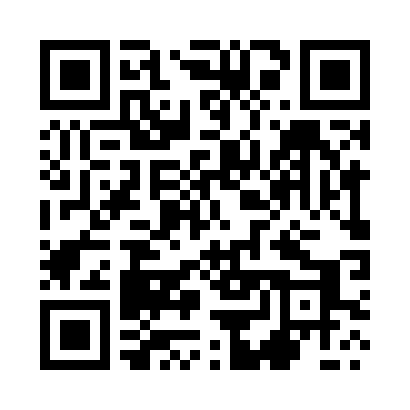 Prayer times for Drozki, PolandMon 1 Apr 2024 - Tue 30 Apr 2024High Latitude Method: Angle Based RulePrayer Calculation Method: Muslim World LeagueAsar Calculation Method: HanafiPrayer times provided by https://www.salahtimes.comDateDayFajrSunriseDhuhrAsrMaghribIsha1Mon4:266:2312:525:207:229:132Tue4:236:2112:525:217:249:153Wed4:206:1912:525:227:259:174Thu4:176:1712:515:237:279:195Fri4:146:1412:515:247:299:216Sat4:126:1212:515:257:309:247Sun4:096:1012:515:277:329:268Mon4:066:0812:505:287:349:289Tue4:036:0612:505:297:359:3010Wed4:006:0312:505:307:379:3311Thu3:576:0112:495:317:399:3512Fri3:545:5912:495:327:409:3813Sat3:515:5712:495:337:429:4014Sun3:485:5512:495:357:449:4215Mon3:455:5312:495:367:459:4516Tue3:425:5112:485:377:479:4717Wed3:395:4812:485:387:499:5018Thu3:365:4612:485:397:509:5219Fri3:335:4412:485:407:529:5520Sat3:295:4212:475:417:549:5821Sun3:265:4012:475:427:5510:0022Mon3:235:3812:475:437:5710:0323Tue3:205:3612:475:447:5810:0524Wed3:175:3412:475:458:0010:0825Thu3:135:3212:465:468:0210:1126Fri3:105:3012:465:478:0310:1427Sat3:075:2812:465:488:0510:1728Sun3:035:2612:465:498:0710:1929Mon3:005:2412:465:508:0810:2230Tue2:575:2212:465:518:1010:25